关于进一步完善苏州市城乡劳动者 职业技能培训的实施办法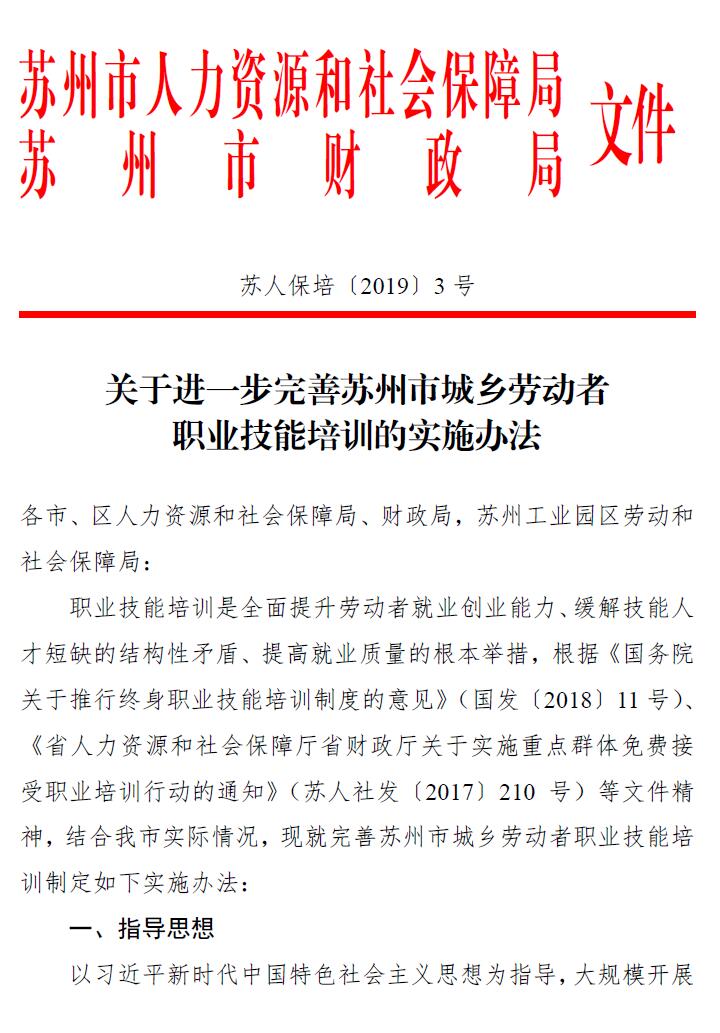 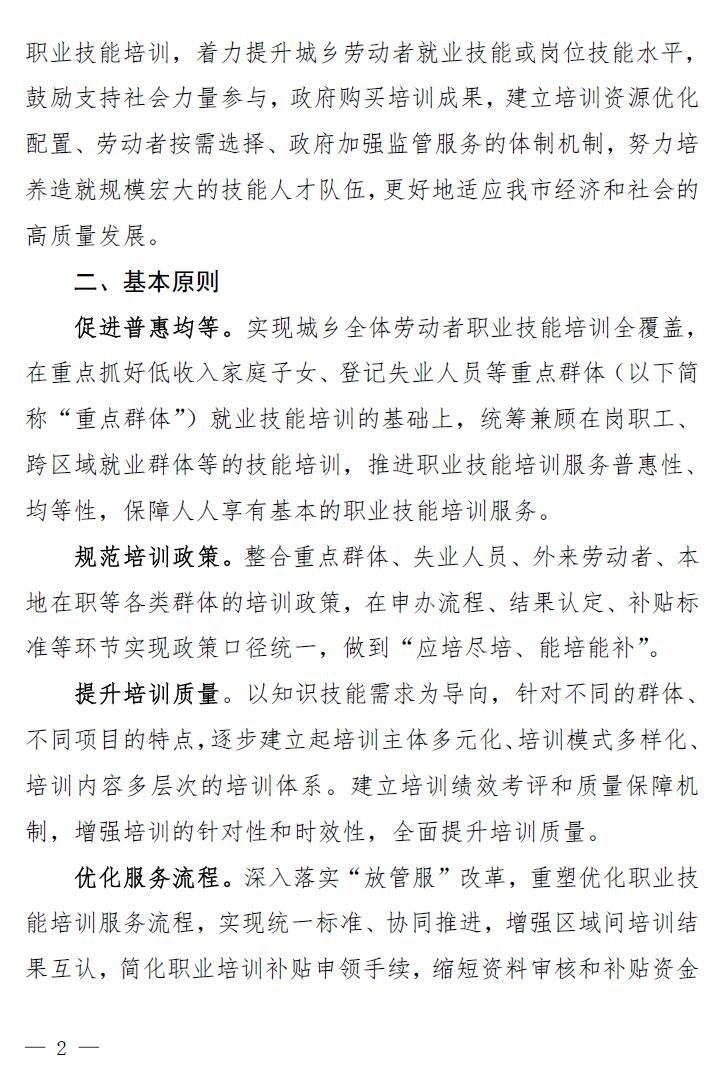 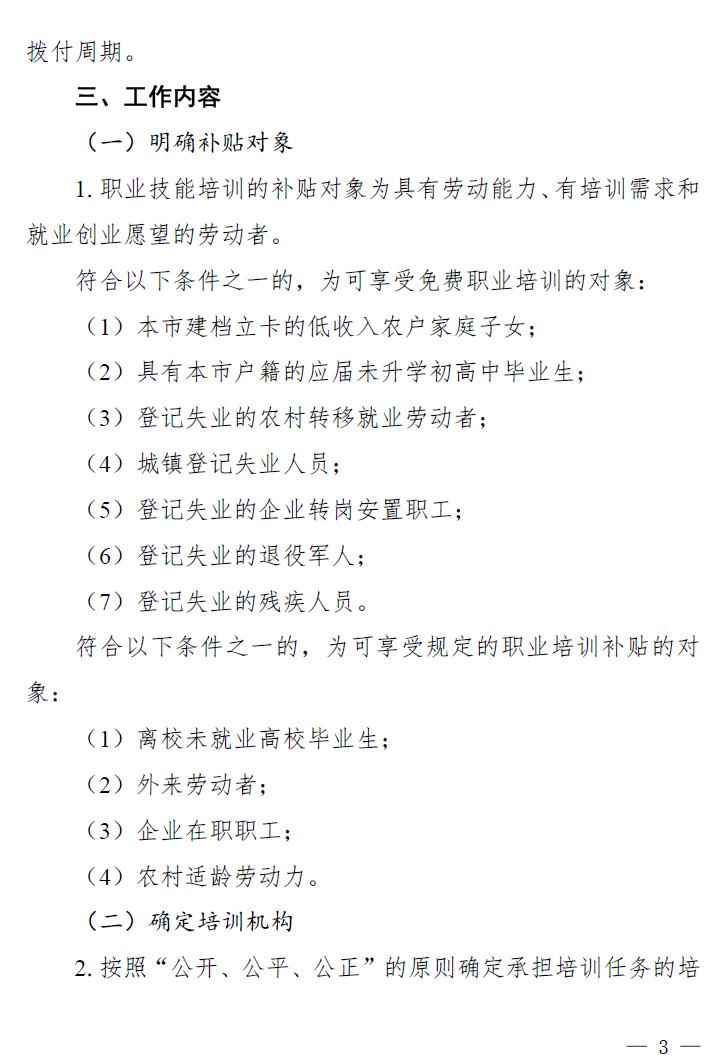 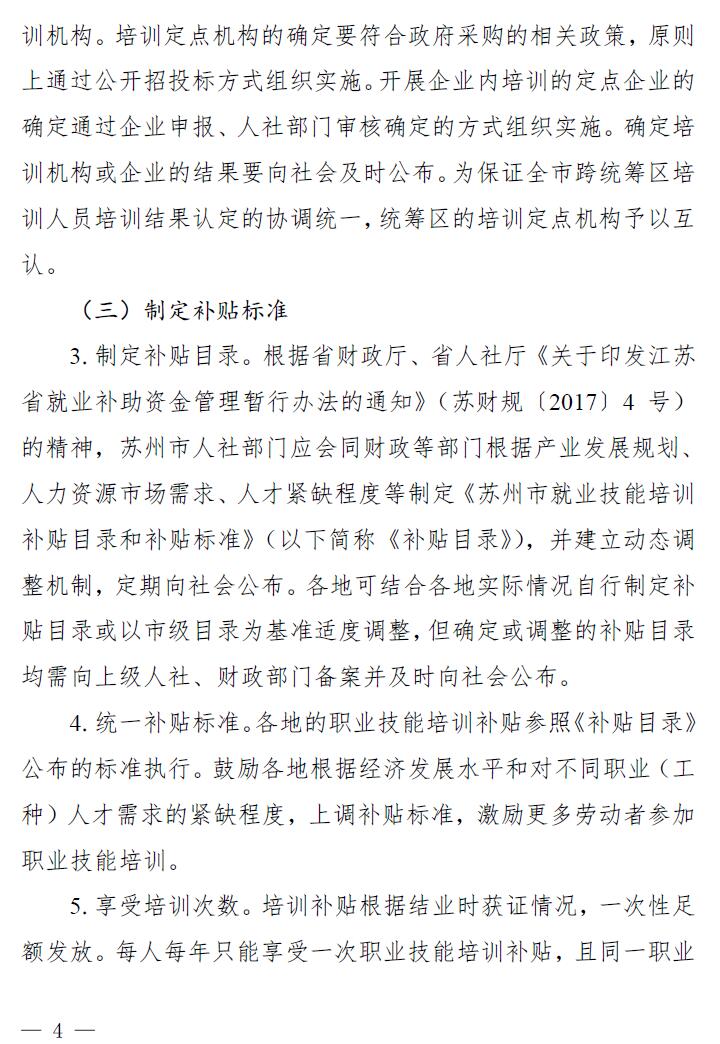 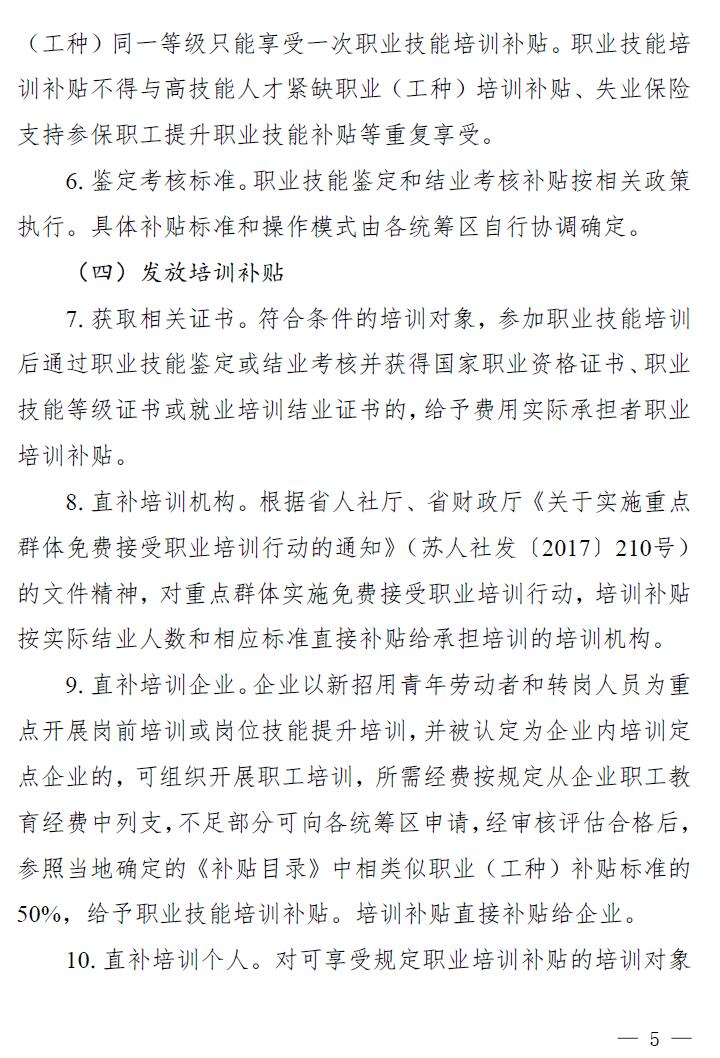 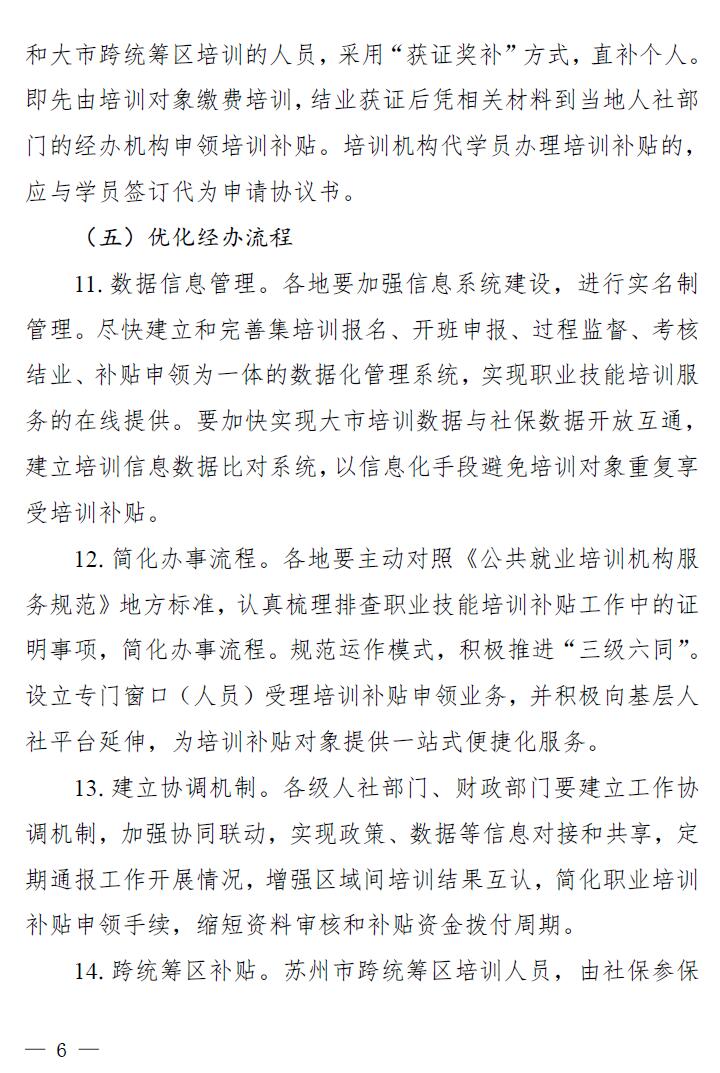 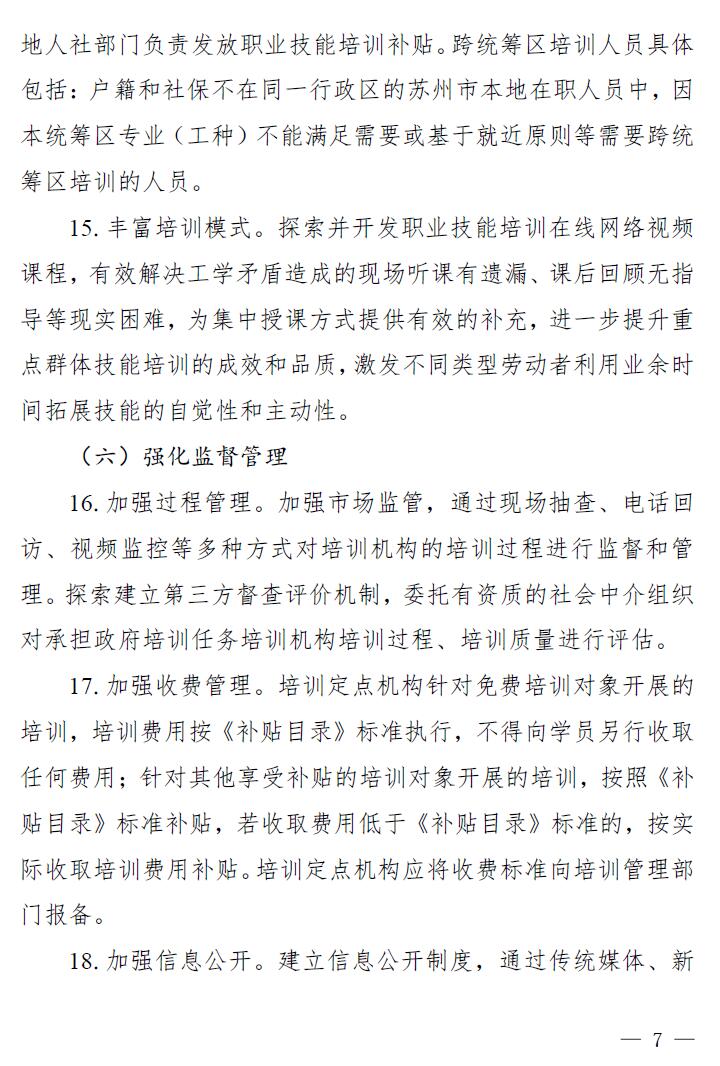 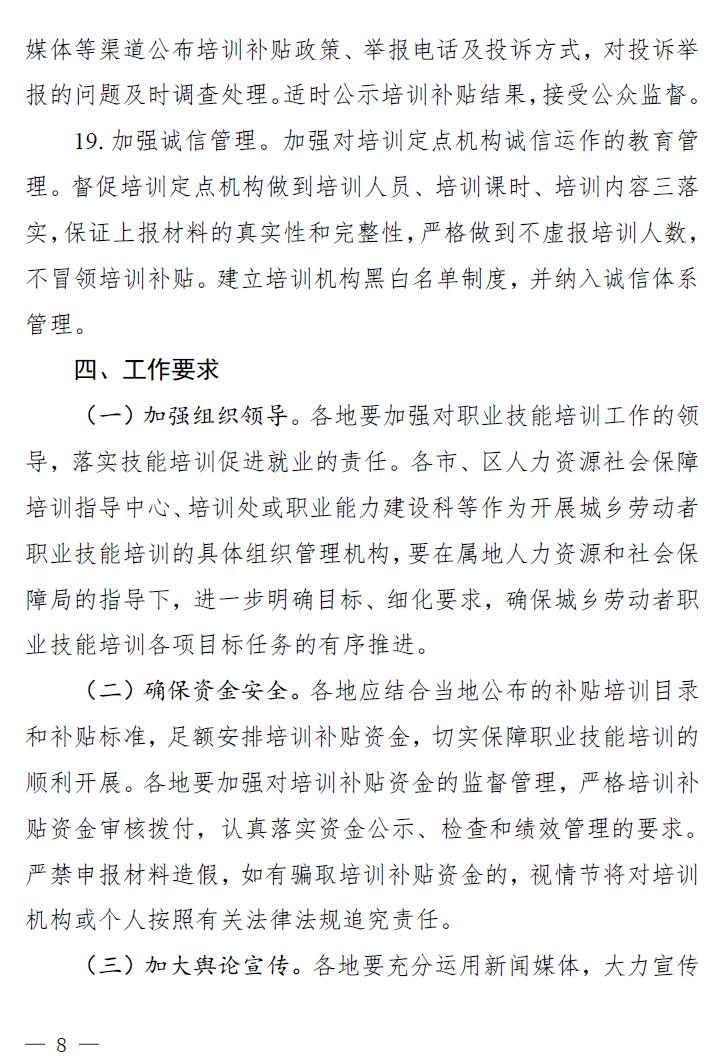 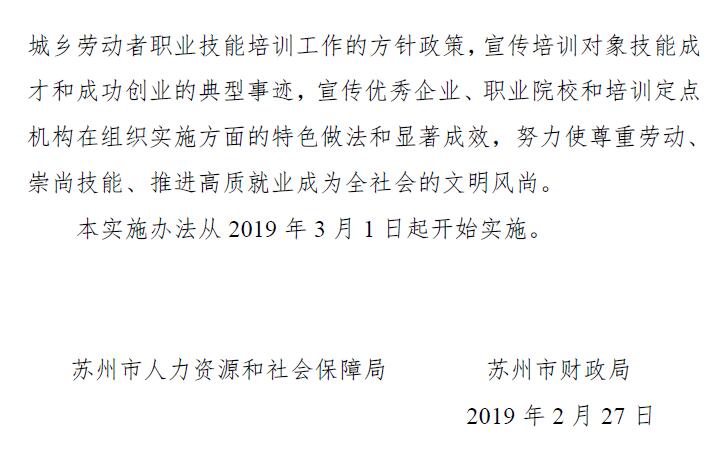 